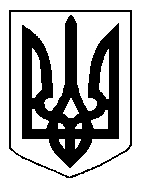 БІЛОЦЕРКІВСЬКА МІСЬКА РАДА	КИЇВСЬКОЇ ОБЛАСТІ	Р І Ш Е Н Н Я
від  31 жовтня 2019 року                                                                        № 4479-81-VIIПро списання з балансу комунальногопідприємства Білоцерківської міської ради житлово-експлуатаційної контори №7 об’єкта комунальної власності – нежитлові будівлі: -літ. «А-1», - літ. «Б-1», - літ. «Д», - літ. «Ж», - літ. «З», - літ. «І»,  за адресою: 09100, Київська область, м. Біла Церква, вул. Рибна, 3Розглянувши звернення  постійної комісії з питань інвестицій, регуляторної політики, торгівлі, послуг та розвитку підприємництва, власності, комунального майна та приватизації  від 22 жовтня 2019 року № 423/2-17, лист комунального підприємства Білоцерківської міської ради житлово-експлуатаційна контора №7 від 01 жовтня 2019 року №1558 «Щодо списання нежитлових будівель» відповідно до ч.5 ст. 60 Закону України “Про місцеве самоврядування в Україні”, міська рада вирішила:Комунальному підприємству Білоцерківської міської ради житлово-експлуатаційна контора №7 здійснити списання з свого балансу нерухомого майна – об’єкта комунальної власності, приватизованого в липні 2019 року, а саме:Контроль за виконанням цього рішення покласти на постійну комісію з питань інвестицій, регуляторної політики, торгівлі, послуг та розвитку підприємництва, власності, комунального майна та приватизації.Міський голова 							Г. Дикий№ п/пНазва об’єкт (нерухомого майна)Площа, м2Адреса об’єкта Договір купівлі-продажуРішення міської ради про затвердження об’єкта, що підлягає приватизації 1Нежитлові будівлі:літ. «А-1»літ. «Б-1»літ. «Д»літ. «Ж»літ. «З» літ. «І»294,0755,1128,181,868,6 377,2м.Біла Церква, вул.Рибна, 3№5 від 19.07.2019р.№ 2557-55-VIIвід 30.08.2018р.  